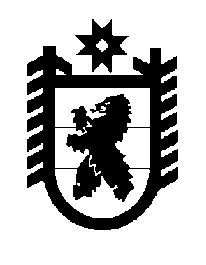 Российская Федерация Республика Карелия    ПРАВИТЕЛЬСТВО РЕСПУБЛИКИ КАРЕЛИЯРАСПОРЯЖЕНИЕот  2 декабря 2015 года № 738р-Пг. Петрозаводск В целях обеспечения финансовой стабильности в Республике Карелия в 2015 году, с учетом снижения рисков, связанных с неисполнением прогнозных поступлений доходов в бюджет Республики Карелия, и ограничения объемов привлечения источников финансирования дефицита бюджета Республики Карелия в 2015 году:1. Министерству финансов Республики Карелия:1) обеспечить организацию исполнения бюджета Республики Карелия по осуществлению кассовых расходов бюджета Республики Карелия в пределах общего остатка средств на едином счете бюджета Республики Карелия с учетом наличия остатка временно свободных межбюджетных трансфертов, полученных в форме субсидий, субвенций и иных межбюджетных трансфертов, и безвозмездных поступлений, имеющих целевое назначение (далее – целевые средства). При обеспечении выполнения задач и достижения целей (значений показателей результативности), определенных нормативными правовыми актами Российской Федерации, устанавливающими порядок предоставления целевых средств (соглашениями о предоставлении целевых средств), а также отсутствии кредиторской задолженности по расходам, источников финансового обеспечения которых являются целевые средства, разрешить использовать временно свободные остатки целевых средств в целях исполнения расходных обязательств Республики Карелия с последующим их восстановлением.При отсутствии кредиторской задолженности по расходам бюджета Республики Карелия, источником финансового обеспечения которых являются поступления, формирующие Дорожный фонд Республики Карелия, разрешить использовать временно свободные остатки средств, формирующих Дорожный фонд Республики Карелия, в целях исполнения расходных обязательств Республики Карелия;2) осуществлять доведение до главных распорядителей средств бюджета Республики Карелия предельных объемов оплаты денежных обязательств по расходам, не указанным в подпункте 1 пункта 1 распоряжения Главы Республики Карелия от 3 марта 2015 года № 60-р, ежедневно после рассмотрения и согласования обращений главных распорядителей средств бюджета Республики Карелия, обосновывающих необходимость и неотложность осуществления таких расходов;3) принять меры по обеспечению своевременного возврата с единого счета бюджета Республики Карелия остатков средств бюджетных и автономных учреждений Республики Карелия на соответствующий счет, открытый Управлению Федерального казначейства по Республике Карелия в учреждении Центрального банка Российской Федерации в соответствии с законодательством Российской Федерации для отражения операций со средствами бюджетных и автономных учреждений Республики Карелия.2. Министерству труда и занятости Республики Карелия подготовить и направить руководителям органов государственной власти Республики Карелия рекомендации по порядку внесения изменений в локальные нормативные акты подведомственных учреждений, финансовое обеспечение которых осуществляется за счет средств бюджета Республики Карелия, устанавливающие сроки выплаты заработной платы.3. Министерству здравоохранения и социального развития Республики Карелия, Министерству образования Республики Карелия провести инвентаризацию бюджетных обязательств в сфере социального обеспечения населения с целью определения приоритетных направлений, объемов и сроков предоставления социальных выплат гражданам.4. Государственному комитету Республики Карелия по ценам и тарифам при принятии решений об установлении тарифов обеспечить минимизацию расходных обязательств бюджета Республики Карелия по компенсации части потерь в доходах, связанных с государственным регулированием тарифов.5. Главным распорядителям средств бюджета Республики Карелия:принять меры по обеспечению своевременного и равномерного освоения межбюджетных трансфертов, полученных в форме субсидий, субвенций и иных межбюджетных трансфертов, имеющих целевое назначение;представлять в Министерство финансов Республики Карелия сведения для составления кассового плана на очередной месяц текущего года исходя из сроков принятых денежных обязательств.                ГлаваРеспублики  Карелия                                                              А.П. Худилайнен